                           Sponsor Commitment Form                                                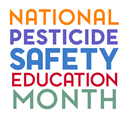 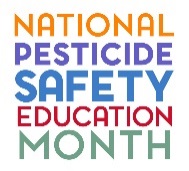 Adopt-A-PSEP____My organization commits to be an official sponsor of the 2023 National Pesticide Safety Education Month. I understand that this cash or non-cash support will be used to promote public-sector education of any audience(s) of pesticide users (ag/specialty/consumer/etc.) by one or more land-grant university Pesticide Safety Education Programs (PSEP) through the ‘Adopt-A-PSEP’ initiative of the National Stakeholder Team for PSEP Funding.Company name: Contact name:Contact phone number: Contact email:Indicate ‘Adopt-A-PSEP’ sponsorship level:___Diamond – Support 4 or more PSEPs at $5K/PSEP ___Platinum – Support 3 PSEPs at $5K/PSEP ___Gold – Support 2 PSEPs at $5K/PSEP___Silver – Support 1 PSEP at $5K___Bronze – Support 1 PSEP with non-cash contributions with a total value of $1-4K. Examples of non-cash contributions include, but are not limited to, meeting rooms, food, personal protective equipment or other supplies. Indicate the timing of your organization’s cash or non-cash support:__May-June, 2023    __July-Sept, 2023   __Oct-Dec, 2023  	Select one:___The ‘Adopt-A-PSEP’ workgroup can select the PSEP(s) that will receive our support.___My organization will select the PSEP(s) that will receive our support.The National Stakeholder Team does not collect cash or non-cash contributions – these will be sent directly from the sponsor to the PSEP. The ‘Adopt-A-PSEP’ workgroup of the National Stakeholder Team will provide sponsors with easy directions on how to contribute – the list of participating PSEPs and, for cash contributions, the letter format, mailing address, and check-payable-to information for the unrestricted gift(s) to the selected PSEP(s). Sponsors will be informed if any overhead or indirect costs will be subtracted from the gift. Thank you for sponsoring 2023 National Pesticide Safety Education Month through the ‘Adopt-A-PSEP’ initiative of the National Stakeholder Team for Pesticide Safety Education Program (PSEP) Funding.Please submit this form to Dr. Wayne Buhler (wayne_buhler@ncsu.edu)